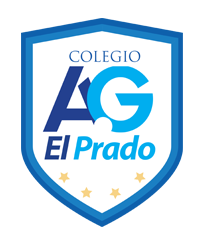 CORPORACIÓN EDUCACIONAL  A&GColegio El PradoCooperativa nº 7029 – PudahuelTeléfonos: 227499500  -   227476072www.colegioelprado.cldireccioncolegioelprado@gmail.comRBD: 24790-1  Profesor(a): JOSÉ ANTONIO ZAPATA GÓMEZ                                                                  CURSO: 4° MEDIO4° MEDIO GUÍA N°3 FÍSICAGUÍA N°3 FÍSICA “DESPLAZAMIENTO”CUARTO MEDIOEncuentra el valor de la incógnita e indique dirección(2 Pts c/u)GOOD LUCKAtentamenteMr J@ZG/2021NOMBRE:NOMBRE:CURSO: FECHA:Objetivo/s: APLICAR EL CONCEPTO DE DESPLAZAMIENTO Y VALORAR SU FORMULACIÓNObjetivo/s: APLICAR EL CONCEPTO DE DESPLAZAMIENTO Y VALORAR SU FORMULACIÓNInstrucciones:UTILICE EL FORMATO NO UTILICE CALCULADORA  ,CELULAR NI CORRECTORInstrucciones:UTILICE EL FORMATO NO UTILICE CALCULADORA  ,CELULAR NI CORRECTORDATOSFORMULADESARROLLO1∆x=?XF=  10(Km)Xi =   6,5( Km)2∆x=?XF= -25(m)Xi =  -25(m)3∆x=?XF=  70 (cm)Xi =  -30 (cm)4∆x= 120 (Km)XF= ?Xi =  45 (Km)5∆x= 1400 (m)XF= ?Xi =  - 750 (m)6∆x=  - 500( Km)XF= ?Xi = - 500(km)7∆x= o (m)XF= ?Xi = 0,7 (m)8∆x= 21 (Km)XF= ?Xi = 18 (Km)9∆x=100 (cm)XF= 100 (cm)Xi = ?10∆x=100 (Km)XF= - 100(Km)Xi =  ?11∆x= 2.000( m m )XF= 7.000 ( m m  )Xi = ?12∆x=1 (km)XF=  1000(m)Xi = ?